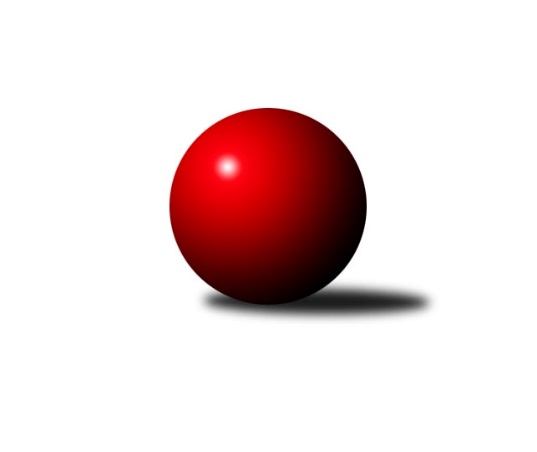 Č.5Ročník 2014/2015	18.10.2014Nejlepšího výkonu v tomto kole: 3788 dosáhlo družstvo: SKK Svijany  Vrchlabí1. KLM 2014/2015Výsledky 5. kolaSouhrnný přehled výsledků:Baník Stříbro Klokani	- TJ Sokol KARE Luhačovice˝A˝	7:1	3537:3417	15.0:9.0	18.10.KK Moravská Slávia Brno ˝A˝	- HKK Olomouc ˝A˝	6:2	3667:3534	14.5:9.5	18.10.SKK Rokycany	- KK Slavoj Praha	7:1	3547:3322	17.5:6.5	18.10.TJ Centropen Dačice	- TJ Sokol Kolín 	6:2	3391:3197	17.0:7.0	18.10.SKK Svijany  Vrchlabí	- SKK  Náchod	6:2	3788:3540	16.0:8.0	18.10.TJ Sokol Husovice	- TJ Valašské Meziříčí	5:3	3464:3305	16.0:8.0	18.10.Tabulka družstev:	1.	SKK Rokycany	5	4	1	0	28.0 : 12.0 	71.0 : 49.0 	 3468	9	2.	TJ Sokol Husovice	5	4	0	1	25.0 : 15.0 	73.0 : 47.0 	 3534	8	3.	KK Slavoj Praha	5	4	0	1	21.0 : 19.0 	54.0 : 66.0 	 3499	8	4.	Baník Stříbro Klokani	5	3	0	2	25.0 : 15.0 	68.0 : 52.0 	 3482	6	5.	KK Moravská Slávia Brno ˝A˝	5	3	0	2	25.0 : 15.0 	66.0 : 54.0 	 3434	6	6.	TJ Sokol KARE Luhačovice˝A˝	5	3	0	2	24.0 : 16.0 	61.5 : 58.5 	 3428	6	7.	SKK Svijany  Vrchlabí	5	2	1	2	22.0 : 18.0 	65.0 : 55.0 	 3509	5	8.	TJ Centropen Dačice	5	2	0	3	19.0 : 21.0 	63.5 : 56.5 	 3400	4	9.	HKK Olomouc ˝A˝	5	2	0	3	17.0 : 23.0 	57.5 : 62.5 	 3547	4	10.	SKK  Náchod	5	1	0	4	14.0 : 26.0 	52.5 : 67.5 	 3527	2	11.	TJ Valašské Meziříčí	5	1	0	4	13.0 : 27.0 	47.0 : 73.0 	 3421	2	12.	TJ Sokol Kolín	5	0	0	5	7.0 : 33.0 	41.0 : 79.0 	 3264	0Podrobné výsledky kola:	 Baník Stříbro Klokani	3537	7:1	3417	TJ Sokol KARE Luhačovice˝A˝	David Junek	149 	 137 	 156 	155	597 	 3:1 	 564 	 147	147 	 141	129	Rostislav Gorecký	Vlastimil Zeman ml. ml.	139 	 147 	 146 	164	596 	 1:3 	 625 	 144	157 	 166	158	Michal Markus	Jiří Baloun	146 	 149 	 140 	156	591 	 2:2 	 573 	 153	136 	 142	142	Radek Polách	Vlastimil Zeman st.	118 	 149 	 150 	148	565 	 3:1 	 548 	 136	139 	 133	140	Libor Pekárek ml.	Martin Pejčoch	150 	 133 	 150 	156	589 	 2:2 	 556 	 155	154 	 123	124	Jiří Mrlík	Lukáš Doubrava	148 	 158 	 146 	147	599 	 4:0 	 551 	 137	144 	 144	126	Pavel Kubálekrozhodčí: Nejlepší výkon utkání: 625 - Michal Markus	 KK Moravská Slávia Brno ˝A˝	3667	6:2	3534	HKK Olomouc ˝A˝	Petr Mika	161 	 153 	 142 	168	624 	 2:2 	 610 	 140	161 	 155	154	Martin Vaněk	Pavel Palian	154 	 167 	 155 	152	628 	 4:0 	 560 	 142	133 	 137	148	Jiří Němec	Ondřej Němec	144 	 155 	 162 	166	627 	 4:0 	 570 	 134	144 	 158	134	Ladislav Stárek	Milan Klika	149 	 146 	 158 	155	608 	 1:3 	 607 	 152	149 	 160	146	Martin Sitta	Pavel Antoš	144 	 139 	 164 	152	599 	 1.5:2.5 	 620 	 167	153 	 148	152	Radek Havran	Zdeněk Vránek	142 	 157 	 140 	142	581 	 2:2 	 567 	 144	137 	 146	140	Jiří Zezulkarozhodčí: Nejlepší výkon utkání: 628 - Pavel Palian	 SKK Rokycany	3547	7:1	3322	KK Slavoj Praha	Štěpán Šreiber	141 	 132 	 141 	141	555 	 2:2 	 558 	 138	142 	 129	149	Petr Pavlík	Michal Pytlík	167 	 154 	 151 	149	621 	 2:2 	 598 	 146	142 	 157	153	Zdeněk Gartus	Ladislav Urban	143 	 145 	 145 	150	583 	 3:1 	 558 	 132	137 	 135	154	Evžen Valtr	Vojtěch Špelina	143 	 145 	 132 	140	560 	 3:1 	 559 	 152	144 	 129	134	David Kuděj	Jan Endršt	147 	 160 	 179 	136	622 	 3.5:0.5 	 522 	 114	160 	 126	122	Anton Stašák	Roman Pytlík	152 	 151 	 151 	152	606 	 4:0 	 527 	 114	142 	 150	121	Stanislav Březinarozhodčí: Nejlepší výkon utkání: 622 - Jan Endršt	 TJ Centropen Dačice	3391	6:2	3197	TJ Sokol Kolín 	Petr Vojtíšek	164 	 165 	 148 	145	622 	 4:0 	 528 	 130	134 	 130	134	Robert Petera	Jiří Malínek	125 	 131 	 134 	146	536 	 3:1 	 491 	 113	149 	 124	105	Jindřich Lauer	Pavel Kabelka	156 	 137 	 138 	116	547 	 1:3 	 561 	 139	145 	 142	135	Jan Pelák	Tomáš Bártů	134 	 127 	 152 	145	558 	 4:0 	 522 	 128	114 	 138	142	Roman Weiss	Karel Novák	161 	 140 	 143 	144	588 	 4:0 	 534 	 151	128 	 135	120	Jiří Němec	Milan Kabelka	130 	 142 	 142 	126	540 	 1:3 	 561 	 144	128 	 148	141	Martin Švorba *1rozhodčí: střídání: *1 od 61. hodu Jaroslav ŠatníkNejlepší výkon utkání: 622 - Petr Vojtíšek	 SKK Svijany  Vrchlabí	3788	6:2	3540	SKK  Náchod	Jiří Vejvara	153 	 168 	 144 	143	608 	 3:1 	 602 	 152	155 	 156	139	Daniel Neumann	Jiří Bartoníček	191 	 167 	 160 	178	696 	 4:0 	 588 	 141	144 	 147	156	Pavel Novák	Kamil Fiebinger	161 	 168 	 167 	154	650 	 3:1 	 563 	 126	142 	 138	157	Martin Mýl	Zdeněk Říha	134 	 147 	 143 	153	577 	 2:2 	 589 	 151	143 	 129	166	Ondřej Mrkos	David Hobl	143 	 159 	 163 	179	644 	 3:1 	 575 	 150	132 	 123	170	Štěpán Schuster	Michal Rolf	166 	 159 	 140 	148	613 	 1:3 	 623 	 150	165 	 150	158	Lukáš Jankorozhodčí: Nejlepší výkon utkání: 696 - Jiří Bartoníček	 TJ Sokol Husovice	3464	5:3	3305	TJ Valašské Meziříčí	Michal Šimek	141 	 138 	 162 	162	603 	 3:1 	 550 	 146	129 	 132	143	Michal Juroška	Libor Škoula	145 	 136 	 156 	143	580 	 4:0 	 560 	 135	131 	 152	142	Vladimír Výrek	Zdeněk Vymazal	156 	 152 	 157 	158	623 	 4:0 	 533 	 133	138 	 133	129	Dalibor Jandík	Václav Mazur	137 	 137 	 124 	142	540 	 2:2 	 545 	 129	132 	 132	152	David Volek	Dušan Ryba	143 	 146 	 133 	144	566 	 2:2 	 569 	 146	117 	 168	138	Ondřej Topič	Jiří Radil	117 	 175 	 122 	138	552 	 1:3 	 548 	 134	125 	 135	154	Tomáš Cabákrozhodčí: Nejlepší výkon utkání: 623 - Zdeněk VymazalPořadí jednotlivců:	jméno hráče	družstvo	celkem	plné	dorážka	chyby	poměr kuž.	Maximum	1.	Jiří Bartoníček 	SKK Svijany  Vrchlabí	620.33	393.9	226.4	1.1	3/3	(696)	2.	Martin Vaněk 	HKK Olomouc ˝A˝	615.89	393.1	222.8	2.0	3/3	(652)	3.	Zdeněk Gartus 	KK Slavoj Praha	614.50	389.9	224.6	1.4	4/4	(638)	4.	Michal Pytlík 	SKK Rokycany	614.25	391.8	222.5	1.3	4/4	(640)	5.	Lukáš Doubrava 	Baník Stříbro Klokani	606.78	388.0	218.8	2.0	3/3	(630)	6.	Michal Markus 	TJ Sokol KARE Luhačovice˝A˝	605.67	392.3	213.3	0.8	3/3	(625)	7.	Michal Šimek 	TJ Sokol Husovice	604.78	386.6	218.2	2.2	3/3	(616)	8.	Radek Havran 	HKK Olomouc ˝A˝	604.78	390.4	214.3	2.3	3/3	(652)	9.	David Kuděj 	KK Slavoj Praha	603.38	390.0	213.4	2.4	4/4	(670)	10.	Zdeněk Vymazal 	TJ Sokol Husovice	603.00	398.1	204.9	1.6	3/3	(627)	11.	Štěpán Schuster 	SKK  Náchod	600.75	381.6	219.1	4.1	4/4	(634)	12.	Martin Sitta 	HKK Olomouc ˝A˝	599.44	397.8	201.7	1.4	3/3	(609)	13.	Ondřej Mrkos 	SKK  Náchod	598.33	387.2	211.2	1.7	3/4	(624)	14.	Vlastimil Zeman ml.  ml.	Baník Stříbro Klokani	598.11	382.0	216.1	1.0	3/3	(619)	15.	Ondřej Němec 	KK Moravská Slávia Brno ˝A˝	597.67	380.8	216.9	1.3	3/3	(627)	16.	Václav Mazur 	TJ Sokol Husovice	597.56	383.2	214.3	1.8	3/3	(630)	17.	Jiří Vejvara 	SKK Svijany  Vrchlabí	597.17	384.3	212.8	1.7	3/3	(615)	18.	Petr Pavlík 	KK Slavoj Praha	595.38	385.6	209.8	2.8	4/4	(629)	19.	Pavel Palian 	KK Moravská Slávia Brno ˝A˝	593.17	384.7	208.5	2.2	2/3	(644)	20.	Michal Rolf 	SKK Svijany  Vrchlabí	591.67	383.8	207.9	0.6	3/3	(624)	21.	Jiří Baloun 	Baník Stříbro Klokani	589.67	376.1	213.6	1.0	3/3	(613)	22.	Daniel Neumann 	SKK  Náchod	589.38	392.5	196.9	2.3	4/4	(602)	23.	Tomáš Bártů 	TJ Centropen Dačice	589.00	372.8	216.3	1.5	4/4	(636)	24.	Jan Endršt 	SKK Rokycany	588.88	374.1	214.8	1.8	4/4	(622)	25.	Ondřej Topič 	TJ Valašské Meziříčí	588.38	386.3	202.1	3.9	4/4	(619)	26.	Jiří Radil 	TJ Sokol Husovice	587.83	382.0	205.8	2.7	2/3	(617)	27.	Jan Horn 	SKK  Náchod	587.00	381.7	205.3	1.5	3/4	(613)	28.	Vlastimil Zeman st. 	Baník Stříbro Klokani	586.33	384.0	202.3	4.0	2/3	(603)	29.	Pavel Novák 	SKK  Náchod	585.75	393.3	192.5	3.5	4/4	(593)	30.	Ladislav Stárek 	HKK Olomouc ˝A˝	585.67	384.2	201.4	3.2	3/3	(639)	31.	Lukáš Janko 	SKK  Náchod	585.63	379.1	206.5	2.5	4/4	(623)	32.	Radek Polách 	TJ Sokol KARE Luhačovice˝A˝	585.00	382.5	202.5	2.7	2/3	(621)	33.	Rostislav Gorecký 	TJ Sokol KARE Luhačovice˝A˝	582.44	377.3	205.1	1.7	3/3	(604)	34.	Jiří Mrlík 	TJ Sokol KARE Luhačovice˝A˝	582.33	384.3	198.0	1.2	3/3	(600)	35.	Dušan Ryba 	TJ Sokol Husovice	582.33	391.2	191.2	2.5	3/3	(611)	36.	Dalibor Jandík 	TJ Valašské Meziříčí	579.50	381.6	197.9	3.3	4/4	(618)	37.	Jiří Zezulka 	HKK Olomouc ˝A˝	578.78	390.2	188.6	3.8	3/3	(594)	38.	Miroslav Milan 	KK Moravská Slávia Brno ˝A˝	577.83	381.7	196.2	1.5	3/3	(586)	39.	Milan Klika 	KK Moravská Slávia Brno ˝A˝	577.00	360.0	217.0	3.0	3/3	(608)	40.	Karel Novák 	TJ Centropen Dačice	576.75	368.3	208.5	0.8	4/4	(623)	41.	Zdeněk Říha 	SKK Svijany  Vrchlabí	576.00	378.0	198.0	1.4	3/3	(603)	42.	David Volek 	TJ Valašské Meziříčí	574.75	371.8	203.0	2.9	4/4	(611)	43.	Libor Škoula 	TJ Sokol Husovice	574.11	378.2	195.9	3.4	3/3	(591)	44.	Vladimír Výrek 	TJ Valašské Meziříčí	573.25	368.1	205.1	2.3	4/4	(598)	45.	Roman Pytlík 	SKK Rokycany	570.63	372.6	198.0	0.9	4/4	(606)	46.	Kamil Fiebinger 	SKK Svijany  Vrchlabí	570.33	366.9	203.4	0.9	3/3	(650)	47.	David Junek 	Baník Stříbro Klokani	570.00	365.0	205.0	2.3	3/3	(598)	48.	Jiří Malínek 	TJ Centropen Dačice	569.50	387.4	182.1	2.6	4/4	(613)	49.	Anton Stašák 	KK Slavoj Praha	569.00	363.0	206.0	1.8	4/4	(613)	50.	Ladislav Urban 	SKK Rokycany	568.13	377.5	190.6	1.4	4/4	(602)	51.	Petr Mika 	KK Moravská Slávia Brno ˝A˝	565.67	368.5	197.2	2.3	3/3	(624)	52.	Martin Mýl 	SKK  Náchod	565.33	365.3	200.0	4.0	3/4	(597)	53.	Petr Žahourek 	TJ Centropen Dačice	565.33	377.0	188.3	4.3	3/4	(614)	54.	Štěpán Šreiber 	SKK Rokycany	564.88	373.0	191.9	2.1	4/4	(584)	55.	Evžen Valtr 	KK Slavoj Praha	562.83	372.2	190.7	2.8	3/4	(580)	56.	David Hobl 	SKK Svijany  Vrchlabí	561.33	365.4	195.9	1.1	3/3	(644)	57.	Vojtěch Špelina 	SKK Rokycany	560.75	361.8	199.0	1.6	4/4	(593)	58.	Stanislav Březina 	KK Slavoj Praha	559.75	379.5	180.3	3.5	4/4	(610)	59.	Jan Pelák 	TJ Sokol Kolín 	559.33	366.3	193.0	2.2	3/4	(572)	60.	Pavel Antoš 	KK Moravská Slávia Brno ˝A˝	557.67	367.7	190.0	4.2	2/3	(600)	61.	Tomáš Cabák 	TJ Valašské Meziříčí	557.50	375.3	182.3	2.5	4/4	(587)	62.	Milan Kabelka 	TJ Centropen Dačice	557.38	372.8	184.6	3.4	4/4	(622)	63.	Jiří Němec 	HKK Olomouc ˝A˝	557.00	370.3	186.7	4.3	3/3	(560)	64.	Martin Švorba 	TJ Sokol Kolín 	556.67	370.3	186.3	1.3	3/4	(579)	65.	Martin Pejčoch 	Baník Stříbro Klokani	555.75	365.0	190.8	3.5	2/3	(589)	66.	Pavel Kubálek 	TJ Sokol KARE Luhačovice˝A˝	553.00	369.1	183.9	3.9	3/3	(620)	67.	Jiří Němec 	TJ Sokol Kolín 	552.50	376.3	176.3	3.8	4/4	(573)	68.	Roman Weiss 	TJ Sokol Kolín 	549.50	360.1	189.4	1.1	4/4	(580)	69.	Michal Juroška 	TJ Valašské Meziříčí	547.50	374.9	172.6	5.8	4/4	(573)	70.	Pavel Kabelka 	TJ Centropen Dačice	544.00	356.3	187.7	1.3	3/4	(551)	71.	Jiří Kudláček 	TJ Sokol KARE Luhačovice˝A˝	541.17	369.7	171.5	8.3	2/3	(571)	72.	Robert Petera 	TJ Sokol Kolín 	541.00	359.3	181.8	2.3	4/4	(567)	73.	Jindřich Lauer 	TJ Sokol Kolín 	527.67	356.5	171.2	7.0	3/4	(579)		Petr Vojtíšek 	TJ Centropen Dačice	622.00	402.0	220.0	0.0	1/4	(622)		Zdeněk Vránek 	KK Moravská Slávia Brno ˝A˝	596.67	388.0	208.7	3.3	1/3	(606)		Karel Zubalík 	HKK Olomouc ˝A˝	567.00	381.0	186.0	2.0	1/3	(567)		Martin Kozel  st.	KK Slavoj Praha	558.00	358.0	200.0	1.0	1/4	(558)		Jaroslav Tejml 	Baník Stříbro Klokani	558.00	362.0	196.0	3.0	1/3	(558)		Zdeněk Pospíchal 	TJ Centropen Dačice	552.00	351.0	201.0	3.0	1/4	(552)		Libor Pekárek ml. 	TJ Sokol KARE Luhačovice˝A˝	548.00	354.0	194.0	2.0	1/3	(548)		Roman Pek 	SKK Svijany  Vrchlabí	538.00	354.0	184.0	4.0	1/3	(538)		Václav Zajíc 	TJ Centropen Dačice	531.00	354.0	177.0	2.0	1/4	(531)		Štěpán Večerka 	KK Moravská Slávia Brno ˝A˝	527.00	349.0	178.0	5.0	1/3	(527)		Jaroslav Šatník 	TJ Sokol Kolín 	523.00	357.0	166.0	6.5	2/4	(532)		Vlastimil Červenka 	TJ Sokol KARE Luhačovice˝A˝	513.00	337.0	176.0	7.0	1/3	(513)Sportovně technické informace:Starty náhradníků:registrační číslo	jméno a příjmení 	datum startu 	družstvo	číslo startu
Hráči dopsaní na soupisku:registrační číslo	jméno a příjmení 	datum startu 	družstvo	Program dalšího kola:6. kolo25.10.2014	so	9:30	TJ Valašské Meziříčí - KK Slavoj Praha	25.10.2014	so	10:00	TJ Sokol KARE Luhačovice˝A˝ - SKK Svijany  Vrchlabí	25.10.2014	so	14:00	HKK Olomouc ˝A˝ - Baník Stříbro Klokani	25.10.2014	so	15:00	TJ Sokol Kolín  - SKK Rokycany	25.10.2014	so	15:00	SKK  Náchod - TJ Centropen Dačice	25.10.2014	so	15:30	TJ Sokol Husovice - KK Moravská Slávia Brno ˝A˝	Nejlepší šestka kola - absolutněNejlepší šestka kola - absolutněNejlepší šestka kola - absolutněNejlepší šestka kola - absolutněNejlepší šestka kola - dle průměru kuželenNejlepší šestka kola - dle průměru kuželenNejlepší šestka kola - dle průměru kuželenNejlepší šestka kola - dle průměru kuželenNejlepší šestka kola - dle průměru kuželenPočetJménoNázev týmuVýkonPočetJménoNázev týmuPrůměr (%)Výkon2xJiří BartoníčekVrchlabí Svijan6962xJiří BartoníčekVrchlabí Svijan114.366961xKamil FiebingerVrchlabí Svijan6501xPetr VojtíšekDačice112.436222xDavid HoblVrchlabí Svijan6441xZdeněk VymazalHusovice109.576232xPavel PalianSlávia Brno A6281xMichal MarkusLuhačovice A109.436252xOndřej NěmecSlávia Brno A6271xJan EndrštRokycany107.326221xMichal MarkusLuhačovice A6254xMichal PytlíkRokycany107.14621